Урок по окружающему миру «Мы и наше здоровье» (3 класс)Тип урока: обобщение и систематизация знаний.Цели урока:- систематизировать и обобщить представления обучающихся о здоровом образе жизни;- проверить знания обучающихся по разделу «Мы и наше здоровье», продолжить работу по формированию общеучебных умений;-  воспитывать человека, который умеет заботиться о своем здоровье;- развивать познавательную активность детей, умение рассуждать, делать выводы, умение работать в группе.Оборудование: карточки «Режим дня», «Кораблик», учебник «Окружающий мир», 3 класс.   Автор: А. А. Плешаков, (УМК «Школа России»), «кирпичики» из бумаги.Формы работы: работа в парах, индивидуальная, фронтальная.Ход урокаОрганизационный момент. Самоопределение к деятельности.- Что на свете дороже всего? (здоровье).- А что такое здоровье? (Ответы детей).Здоровье – это нормальная деятельность организма, его полное физическое и психическое благополучие.Здоровье – это здоровый образ жизни.- Образ жизни человек строит сам в процессе всей своей жизни. Слово “здоровье” как и слово “любовь”, “красота”, “радость” принадлежат к тем немногим понятиям, значение которых знают все, но понимают по-разному.-  Одного мудреца спросили: «Что является для человека наиболее ценным и важным в жизни: богатство или слава?» Подумав, мудрец ответил: «Ни богатство, ни слава не делают человека счастливым. Здоровый нищий счастливее больного короля».- Подумайте и объясните, почему так ответил мудрец? (Ответы детей).- Здоровье человека – это главная ценность жизни каждого из нас. Его нельзя купить ни за какие деньги и ценности. Здоровье перевешивает все остальные блага жизни.- Сформулируйте тему и цели урока.III. Работа по теме урока.- Вот сегодня мы с вами и поговорим, как сохранить ваше здоровье и уберечься от вредных привычек.- Сначала о вас заботятся родители, но вы растете, и каждый из вас сейчас должен задуматься, как не навредить своему здоровью.- Нужно помнить, что забота о здоровье начинается с утра и продолжается до самого вечера ежедневно.- Сегодня на уроке мы будем закладывать кирпичики знаний в фундамент нашего общего дома под названием «Наше здоровье», т.е. наметим пути, которые помогут нам избежать многих неприятностей в жизни.Правила здорового образа жизни.- Как вы думаете, с чего должен начинаться день здорового человека?(выслушиваются ответы детей, на доску прикрепляются «кирпичики» из бумаги)1 кирпичик – СОБЛЮДАЙ ЧИСТОТУ И ГИГИЕНУ.- Как вы понимаете это правило?- Отгадайте загадки, какие друзья помогают вам соблюдать чистоту и гигиену.Если руки ваши в ваксе,
Если на нос сели кляксы,
Кто тогда нам первый друг,
Снимет грязь с лица и рук?
Чтобы не было беды.
Жить нельзя нам без … (воды)Вот какой забавный случай!
Поселилась в ванной туча.
Дождик льется с потолка
Мне на спину и бока.
До чего ж приятно это!
Дождик теплый, подогретый.
На полу не видно луж.
Все ребята любят … (душ)Как купаться мы идем,
Так его с собой берем.
Вафельное, льняное, махровое,
Вытрет ваше тельце,
А называют его … (полотенце)Волосистою головкой
В рот она влезает ловко
И считает зубы нам
По утрам и вечерам (зубная щетка)Ускользает, как живое,
Но не выпущу его я.
Белой пеной пенится,
Руки мыть не ленится (мыло)Лег в карман и караулю
Рёву, плаксу и грязнулю.
Им утру потоки слез,
Не забуду и про нос (носовой платок)Целых двадцать пять зубков
Для кудрей и хохолков.
И под каждым под зубком
Лягут волосы рядком (расческа)Очень странное оно,
Когда смотришься в него,
Обнаруживаешь там,
На себя ты смотришь сам! (зеркало)По плечу мне вся одежда –
Плащ, и куртка, и пальто.
А в одежде я невежду
Не впустила б ни за что (вешалка)Утром рано поднимайся,
Прыгай, бегай, отжимайся.
Для здоровья, для порядка
Людям всем нужна … (зарядка)Хочешь ты побить рекорд?
Так тебе поможет … (спорт)Чтоб большим спортсменом стать,
Нужно очень много знать.
Вам поможет здесь сноровка
И, конечно, … (тренировка)- Молодцы, вы хорошо знаете друзей чистоты и гигиены.2 кирпичик – РЕЖИМ ДНЯ.- Одним из важных правил здорового образа жизни является выполнение режима дня. Режим дня детей и подростков способствует нормальному развитию, укреплению здоровья, воспитанию воли, приучает к дисциплине.- Как научиться соблюдать режим дня?Приучайся вставать всегда в одно и то же время.Приготовь с вечера то, что понадобится взять с собой завтра, чтобы утром не тратить время на поиски нужной вещи и не забыть ее.Всегда выходи из дома заранее. Лучше прийти на 2-3 минуты раньше, чем опоздать.- Рассмотрим и проанализируем режим дня школьника, который учится в школе в первую смену (карточки - обсуждение в группах).3 кирпичик – ПРАВИЛЬНО ПИТАЙСЯ.- В режиме дня большое место занимает время, отведенное на питание.- Зачем человек ест?- Сколько раз в день нужно питаться?- Какой должна быть пища?- Мы уже поняли, что здоровье ребенка зависит от многих причин, одна из них – полноценное питание. Питательные вещества, содержащиеся в продуктах (белки, жиры, углеводы) – это строительный материал для всех тканей и органов, а также источник энергии для всех функций организма.- Давайте назовем основные правила здорового питания.Правила питания:Нужно стараться есть разнообразную пищу, чтобы организм получал все необходимые ему питательные вещества.Булочек и сладостей надо есть поменьше, особенно если имеешь склонность к полноте. В этой пище очень много углеводов, излишки которых организм превращает в жир и запасает под кожей. Подумай, нужен ли тебе этот «запас».Не надо есть много жареного, копченого, соленого, острого. Такая пища может быть очень вкусной, но не очень полезной и даже вредной.Пища не должна быть очень горячей, обжигающей.Нужно стараться есть в одно и то же время. Организм привыкает к определенному режиму, и тогда пища лучше усваивается.Утром перед школой надо обязательно завтракать. Некоторые ребята по утрам так спешат, что вместо полноценного завтрака проглатывают что-то на ходу, а то и вовсе ничего не едят. А потом на уроках у них болит голова, теряется внимание, снижается работоспособность.Ужинать надо не позднее, чем за 2 часа перед сном. Наедаться прямо перед сном очень вредно. 4 кирпичик – ПОДРУЖИСЬ СО СПОРТОМ.30 минут умеренной физической активности в день существенно поддерживают и улучшают здоровье. И неважно прогуливаетесь ли вы в это время, проедете на велосипеде или погоняете в футбол, просто это должно быть каждый день.Недаром говорят: “Здоровье – футляр красоты”. Будешь заниматься спортом – будешь красивым.По мнению ученых, ежедневные физические упражнения замедляют старение организма и прибавляют в среднем 6-9 лет жизни!Физминутка. Выполняется под музыку «Если хочешь быть здоров…»Продолжение работы по теме урока.Игра «Какая группа быстрее?»Задания для игры – задания из учебника, стр. 166 – 170 (Проверим себя и оценим свои достижения)5 кирпичик – НЕ ЗАВОДИ ВРЕДНЫХ ПРИВЫЧЕК.- Мы назвали наших друзей здоровья. А теперь давайте поговорим о врагах нашего здоровья. - Что вредит, угрожает нашему здоровью? (плохой воздух и вода)- Воду мы можем очистить с помощью фильтра, а вот воздух, к сожалению, мы очистить не можем.- А какие вредные привычки мешают нашему здоровью?- Пришел ученик из школы, раскидал по всей комнате свои вещи. На столе у него беспорядок. Родители расстроены: у сына плохая привычка – не кладет свои вещи на место, все разбрасывает, не аккуратен.- Другой ученик привык постоянно палец во рту держать или грызть ногти, карандаш. Опять же плох: с грязью можно и микробов в рот занести.- Но есть привычки, которые мало назвать плохими, к ним больше подходит другое название – опасные, вредные. Назовите их (табак, алкоголь, наркотики)- Это самые страшные разрушители здоровья, потому что они могут быть смертельными.VI. Закрепление изученного.-  Итак, мы с вами построили Дом здоровья, то есть наметили пути сохранения здоровья. Сделав выбор, что каждый должен заботиться о своем здоровье, мы уже сделали большой шаг к его сохранению. Ведь основой всего является сначала осознание необходимости здорового образа жизни и выполнение самых простых правил.- Давайте их еще раз хором повторим (по «кирпичикам» дети повторяют правила здорового образа жизни).VII. Рефлексия.- Запустите корабль в море Знаний. Те ребята, которые считают, что хорошо усвоили тему, помещают свой кораблик в «МОРЕ ЗНАНИЙ», а те, кто не уверен в этом, остаются в «ЗАЛИВЕ ПРАВИЛ».                                                                  ЗАЛИВ ПРАВИЛ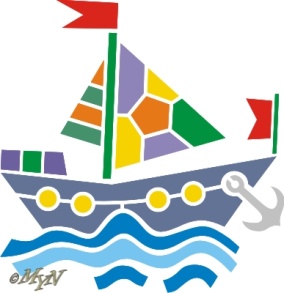 